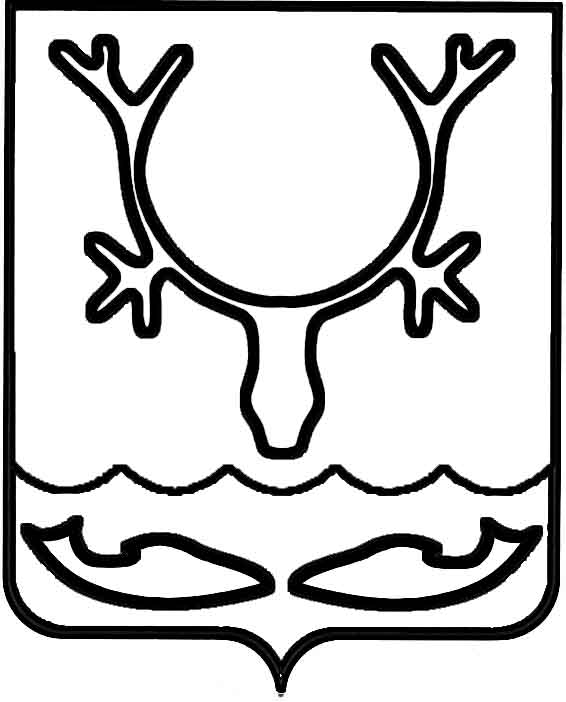 Администрация муниципального образования
"Городской округ "Город Нарьян-Мар"ПОСТАНОВЛЕНИЕВ соответствии с пунктом 14 Требований к порядку разработки и принятия правовых актов о нормировании в сфере закупок для обеспечения нужд муниципального образования "Городской округ "Город Нарьян-Мар", содержанию указанных актов и обеспечению их исполнения, утвержденных постановлением Администрации МО "Городской округ "Город Нарьян-Мар" от 29.12.2015 № 1632, Администрация муниципального образования "Городской округ "Город Нарьян-Мар"П О С Т А Н О В Л Я Е Т:Внести в постановление Администрации МО "Городской округ "Город Нарьян-Мар" от 06.12.2016 № 1351 "Об установлении Требований к отдельным видам товаров, работ, услуг (в том числе предельные цены товаров, работ, услуг), закупаемым Администрацией МО "Городской округ "Город Нарьян-Мар" (далее – постановление) следующие изменения:1.1.	Подпункты 1.1, 2.2, 3.1 Приложения к постановлению изложить 
в следующей редакции:"".1.2.	Приложение к постановлению дополнить пунктом 3.7. следующего содержания: "".Настоящее постановление вступает в силу со дня его подписания и подлежит официальному опубликованию.22.02.2022№233О внесении изменений в постановление Администрации МО "Городской округ "Город Нарьян-Мар" от 06.12.2016 № 1351 "Об установлении Требований к отдельным видам товаров, работ, услуг (в том числе предельные цены товаров, работ, услуг), закупаемым Администрацией МО "Городской округ "Город Нарьян-Мар" 1.1.Ноутбук39дюймРазмер (диагональ) 
и тип экранаНе установленоРазмер (диагональ) и тип экранане менее 15нет1.1.НоутбукТип процессораНе установленоТип процессораIntel Core i5 или эквивалент1.1.Ноутбук2931ГГцЧастота процессораНе установленоЧастота процессоране менее 2,51.1.Ноутбук2553ГбОбъем жесткого дискаНе установленоОбъем жесткого дискане менее 250 1.1.НоутбукОптический приводНе установленоОптический приводDVD+/-RW1.1.Ноутбук257МбРазмер видеопамятиНе установленоРазмер видеопамятине менее 20481.1.НоутбукОперационная системаНе установленоОперационная системаAstra Linux или эквивалент1.1.Ноутбук383рубльПредельная ценаНе установленоне более 125 760,002.2.Компьютеры персональные настольныеТипНе установленоТипСистемный блок2.2.Компьютеры персональные настольныеТип процессораНе установленоТип процессораНе менее Intel Core i5 или эквивалент2.2.Компьютеры персональные настольные2931ГГцЧастота процессораНе установленоЧастота процессоране менее 2,82.2.Компьютеры персональные настольные257МбРазмер оперативной памятиНе установленоРазмер оперативной памятине менее 81922.2.Компьютеры персональные настольные2553ГбОбъем жесткого дискаНе установленоОбъем жесткого дискане менее 2562.2.Компьютеры персональные настольныеТип жесткого дискаНе установленоТип жесткого дискаSSD или HDD2.2.Компьютеры персональные настольныеОперационная системаНе установленоОперацион ная системаAstra Linux или эквивалент2.2.Компьютеры персональные настольные383рубльПредельная ценаНе установленоПредельная ценане более 93 700,003.1.ПринтерыМетод печатиНе установленоМетод печатилазерный или струйный3.1.ПринтерыцветностьНе установленоцветностьчерно-белый или цветной3.1.ПринтерыМаксимальный формат печатиНе установленоМаксималь ный формат печатиA43.1.Принтерыстр/минСкорость черно-белой печатиНе установленоСкорость черно-белой печатине менее 333.1.ПринтерыНаличие дополнительных модулейНе установленоНаличие дополнительных модулейX3.1.Принтеры383рубльПредельная ценаНе установленоПредельная ценане более 50 000,03.7.Сканер протяжной3ммДлина сканируемых документовНе установленоДлина сканируемых документовне менее 55503.7.Сканер протяжнойdpiРазрешение санированияНе установленоРазрешение сканированияне менее 600х6003.7.Сканер протяжнойМаксимальный формат печатиНе установленоМаксимальный формат печатиА43.7.Сканер протяжной383рубльПредельная ценаНе установленоПредельная ценане более    78 750,00И.о. главы города Нарьян-Мара Д.В. Анохин